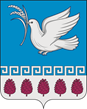 Администрация мерчанского сельского поселения крымского района ПОСТАНОВЛЕНИЕот 05.07.2022	                   № 70село МерчанскоеОб определении помещения для проведения агитационных публичных мероприятий на период подготовки и проведения выборов главы Мерчанского сельского поселения Крымского районаВ целях оказания содействия зарегистрированным кандидатам в организации и проведении агитационных публичных мероприятий в период подготовки и проведения выборов главы Мерчанского сельского поселения Крымского района, в соответствии со статей 53 Федерального закона от                     12 июня 2002 года № 67-ФЗ «Об основных гарантиях избирательных прав и права на участие в референдуме граждан Российской Федерации»,  статьей 37 Закона Краснодарского края от 26 декабря 2005 года № 966-КЗ                                    «О муниципальных выборах в Краснодарском крае»,  п о с т а н о в л я ю:1. Определить помещение Муниципального казенного учреждения «Дом культуры Мерчанского сельского поселения», расположенное по адресу Краснодарский край, Крымский район, с. Мерчанское, ул. Мира, 6А, находящееся в муниципальной собственности, для проведения агитационных публичных мероприятий в период подготовки и проведения выборов главы Мерчанского сельского поселения Крымского района.2. Ведущему специалисту администрации Мерчанского сельского поселения Крымского района Е.Н.Абрамовой направить настоящее постановление в территориальную избирательную комиссию Крымская и разместить на официальном сайте администрации Мерчанского сельского поселения Крымского района в сети Интернет.3. Контроль за выполнением настоящего постановления оставляю за собой.4. Постановление вступает в силу со дня подписания.Глава Мерчанского сельского поселения Крымского района	    		                           Е.В. Прокопенко